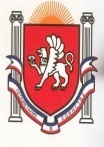 Республика КрымБелогорский   районЗуйский сельский совет10  сессия I созываРЕШЕНИЕ17 Марта  2015года                                                                                                            №  91Об утверждении Порядка принятия решения о создании, реорганизации, ликвидации муниципальных учреждений Зуйского сельского поселения, а также утверждении уставов муниципальныхучреждений Зуйского сельского поселенияи внесении в них измененийВ соответствии с частью 1 ст. 120 Гражданского кодекса Российской Федерации; ст. 13, 16, 17.1, 18, 19, 20 Федерального закона от 12.01.1996 N 7-ФЗ "О некоммерческих организациях"; ст. 5, 9, 18, 19 Федерального закона от 03.11.2006 N 174-ФЗ "Об автономных учреждениях"; п. 2 ст. 31; п. 10 ст. 6 Федерального закона от 08.05.2010 N 83-ФЗ "О внесении изменений в отдельные законодательные акты Российской Федерации в связи с совершенствованием правового положения государственных (муниципальных) учреждений"; п. 1 ст. 17; п. 6 ч. 10 ст. 35 Федерального закона от 06.10.2003 N 131-ФЗ "Об общих принципах организации местного самоуправления в Российской Федерации"; п. 6 части 7 ст. 25 Устава муниципального образования Зуйское сельское поселение Белогорского района Республики Крым:Зуйский сельский совет РЕШИЛ:1. Утвердить Порядок принятия решения о создании, реорганизации, ликвидации муниципальных учреждений Зуйского сельского поселения, а так же утверждении Уставов муниципальных учреждений и внесении в них изменений(прилагается).2. Обнародовать настоящее решение и Порядок принятия решения о создании, реорганизации, ликвидации муниципальных учреждений Зуйского сельского поселения Белогорского района Республики Крым на информационном стенде в административном здании4. Настоящее решение вступает в силу с момента опубликования.Председатель Зуйского сельского совета – глава администрации Зуйского сельского поселения				А.А.ЛахинПриложение к решению 10 сессии Зуйского сельского совета № 91от 17.03.2015ПОЛОЖЕНИЕ
О ПОРЯДКЕ СОЗДАНИЯ, РЕОРГАНИЗАЦИИ, ИЗМЕНЕНИИ 
ТИПА И ЛИКВИДАЦИИ МУНИЦИПАЛЬНЫХ УЧРЕЖДЕНИЙ ЗУЙСКОГО СЕЛЬСКОГО ПОСЕЛЕНИЯ, А ТАКЖЕ УТВЕРЖДЕНИИ УСТАВОВ МУНИЦИПАЛЬНЫХ УЧРЕЖДЕНИЙ ЗУЙСКОГО СЕЛЬСКОГО ПОСЕЛЕНИЯ И ВНЕСЕНИИ В НИХ ИЗМЕНЕНИЙ

1. Общие положения1.1. Настоящий Порядок разработан в соответствии с частью 1 ст. 120 Гражданского кодекса Российской Федерации; ст. 13,16, 17.1, 18, 19, 20 Федерального закона от 12.01.1996 N 7-ФЗ "О некоммерческих организациях"; ст. 5, 9, 18, 19 Федерального закона от 03.11.2006 N 174-ФЗ "Об автономных учреждениях"; п. 2 ст. 31; п. 10 ст. 6 Федерального закона от 08.05.2010 N 83-ФЗ "О внесении изменений в отдельные законодательные акты Российской Федерации в связи с совершенствованием правового положения государственных (муниципальных) учреждений"; п. 1 ст. 17; п. 6 ч. 10 ст. 35 Федерального закона от 06.10.2003 N 131-ФЗ "Об общих принципах организации местного самоуправления в Российской Федерации"; п. 6 части 7 ст. 25 Устава Зуйского сельского поселения Белогорского района Республики Крым.1.2. Настоящий Порядок устанавливает процедуры создания, реорганизации, ликвидации казенных, бюджетных и автономных муниципальных учреждений Зуйского сельского поселения Белогорского района Республики Крым, которые созданы (планируется создать) на базе имущества, находящегося в муниципальной собственности Зуйского сельского поселения Белогорского района Республики Крым (далее - муниципальные учреждения).Создание муниципальных учреждений2.1. Муниципальное учреждение может быть создано путем его учреждения в соответствии с настоящим разделом, а также в результате реорганизации существующего муниципального учреждения в соответствии с разделом 3 настоящего Порядка или путем изменения типа существующего муниципального учреждения в соответствии с разделом 4 настоящего Порядка.2.2. Решение о создании муниципального учреждения путем его учреждения принимается администрацией Зуйского сельского поселения в форме постановления.2.3. Проект постановления о создании муниципального учреждения разрабатывается отделом или специалистом администрации Зуйского сельского поселения, курирующим данную сферу деятельности.К проекту постановления о создании муниципального учреждения разрабатывается пояснительная записка, которая должна содержать:а) обоснование целесообразности создания муниципального учреждения;б) информацию о предоставлении создаваемому муниципальному учреждению права выполнять муниципальные функции (для казенного учреждения).Постановление администрации Зуйского сельского поселения о создании муниципального учреждения должно содержать:а) полное наименование создаваемого муниципального учреждения с указанием его типа, вида и места нахождения;б) основные виды деятельности создаваемого муниципального учреждения;в) наименование учредителя создаваемого муниципального учреждения;г) сведения о муниципальном имуществе (в том числе земельных участках), которое планируется закрепить за создаваемым муниципальным учреждением на праве оперативного управления;д) решение о назначении руководителя учреждения;е) предельную штатную численность работников (для казенного учреждения);ж) перечень мероприятий по созданию муниципального учреждения с указанием сроков их проведения.2.4. Муниципальное учреждение подлежит государственной регистрации в уполномоченном государственном органе в порядке, определяемом законодательством о государственной регистрации юридических лиц.2.5. Муниципальное учреждение действует на основании устава, утвержденного постановлением администрации Зуйского сельского поселения в соответствии с Порядком утверждения уставов муниципальных учреждений Зуйского сельского поселения и внесения в них изменений и зарегистрированного в установленном законом порядке.Реорганизация муниципального учреждения3.1. Реорганизация муниципального учреждения может быть осуществлена в форме его слияния, присоединения, разделения или выделения (далее - реорганизация).3.2. Решение о реорганизации муниципального учреждения принимается администрацией Зуйского сельского поселения в форме постановления администрации Зуйского сельского поселения.3.3. Проект постановления о реорганизации муниципального учреждения разрабатывается отделом или специалистом администрации Зуйского сельского поселения, курирующим данную сферу деятельности, или муниципальным учреждением.3.4. Постановление администрации Зуйского сельского поселения о реорганизации муниципального учреждения должно содержать:а) тип, вид, полное наименование и место нахождения муниципального учреждения, участвующего в процессе реорганизации;б) форму реорганизации;в) полное наименование муниципального учреждения после завершения процесса реорганизации и место нахождения;г) наименование учредителя реорганизуемого муниципального учреждения;д) информацию об изменении (сохранении) основных видов деятельности реорганизуемого учреждения;е) информацию об изменении (сохранении) штатной численности;ж) перечень мероприятий по реорганизации муниципального учреждения в соответствии с действующим законодательством с указанием сроков их проведения и ответственных лиц;з) состав комиссии, осуществляющей реорганизацию муниципального учреждения.3.5. Принятие администрацией Зуйского сельского поселения постановления о реорганизации муниципального учреждения при сохранении объемов и видов муниципальных услуг, подлежащих оказанию муниципальным учреждением, образуемым в результате реорганизации, не может являться основанием для сокращения объема бюджетных ассигнований на очередной финансовый год и плановый период, выделяемых такому муниципальному учреждению на оказание муниципальных услуг.3.6. Постановление администрации Зуйского сельского поселения о реорганизации муниципального учреждения является основанием для утверждения устава вновь образованного муниципального учреждения либо внесения изменений в устав реорганизованного муниципального учреждения в соответствии с Порядком утверждения уставов муниципальных учреждений Зуйского сельского поселения и внесения в них изменений.3.7. При реорганизации муниципального учреждения составляется передаточный акт или разделительный баланс, который должен содержать положения о правопреемстве по всем обязательствам реорганизованного муниципального учреждения в отношении всех кредиторов и должников, включая обязательства, оспариваемые сторонами.Передаточный акт и разделительный баланс утверждаются администрацией Зуйского сельского поселения и представляются вместе с учредительными документами для государственной регистрации вновь возникших муниципальных учреждений или внесения изменений в учредительные документы существующих муниципальных учреждений.3.8. Руководитель реорганизуемого муниципального учреждения в течение трех рабочих дней после даты принятия решения о реорганизации обязан в письменной форме сообщить в регистрирующий орган о начале процедуры реорганизации, в том числе о форме реорганизации, с приложением постановления администрации Зуйского сельского поселения  о реорганизации.В случае участия в реорганизации двух и более муниципальных учреждений такое уведомление направляется руководителем муниципального учреждения, указанным в постановлении администрации Зуйского  сельского поселения о реорганизации.3.9. Руководитель реорганизуемого муниципального учреждения после внесения в Единый государственный реестр юридических лиц записи о начале процедуры реорганизации дважды с периодичностью один раз в месяц помещает в средствах массовой информации, в которых опубликовываются данные о государственной регистрации юридических лиц, уведомление о своей реорганизации.В случае участия в реорганизации двух и более муниципальных учреждений уведомление о реорганизации опубликовывается от имени всех участвующих в реорганизации муниципальных учреждений руководителем муниципального учреждения, указанным в постановлении администрации Зуйского сельского поселения о реорганизации.В уведомлении о реорганизации указываются сведения о каждом участвующем в реорганизации, создаваемом (продолжающим деятельность) в результате реорганизации муниципальном учреждении, форма реорганизации, описание порядка и условий заявления кредиторами своих требований, иные сведения, предусмотренные федеральными законами.Руководитель реорганизуемого муниципального учреждения в течение пяти рабочих дней после даты направления уведомления о начале процедуры реорганизации в орган, осуществляющий государственную регистрацию юридических лиц, в письменной форме уведомляет известных ему кредиторов о начале реорганизации, если иное не предусмотрено федеральными законами.3.10. При реорганизации муниципального учреждения кредитор не вправе требовать досрочного исполнения соответствующего обязательства, а также прекращения обязательства и возмещения связанных с этим убытков.3.11. При реорганизации муниципального учреждения в форме присоединения к нему другого муниципального учреждения первое из них считается реорганизованным с момента внесения в Единый государственный реестр юридических лиц записи о прекращении деятельности присоединенного муниципального учреждения.
4.  Изменение типа муниципальных учреждений4.1. Изменение типа муниципального учреждения не является его реорганизацией.
4.2. Постановление Администрации Зуйского сельского поселения об изменении типа существующего муниципального учреждения в целях создания муниципального бюджетного учреждения должно содержать:
а) наименование существующего муниципального учреждения с указанием его типа;
б) наименование создаваемого муниципального учреждения с указанием его типа;
в) наименование органа местного самоуправления, осуществляющего функции и полномочия учредителя муниципального учреждения;
г) информацию об изменении (сохранении) основных целей деятельности муниципального учреждения;
д) перечень мероприятий по созданию муниципального учреждения с указанием сроков их проведения.
4.3. Постановление администрации Зуйского сельского поселения об изменении типа существующего муниципального учреждения в целях создания муниципального автономного учреждения должно содержать:
а) сведения об имуществе, закрепляемом за автономным учреждением, в том числе перечень объектов недвижимого имущества и особо ценного движимого имущества;
б) перечень мероприятий по созданию автономного учреждения с указанием сроков их проведения.
4.4. Проект постановления администрации Зуйского сельского поселения, об изменении типа муниципального учреждения в целях создания муниципального бюджетного учреждения или муниципального автономного учреждения подготавливается Администрацией поселения, которая будет осуществлять функции и полномочия учредителя данного муниципального учреждения.
4.5. Проект постановления администрации Зуйского сельского поселения, об изменении типа существующего муниципального бюджетного учреждения в целях создания муниципального автономного учреждения осуществляется по инициативе муниципального бюджетного учреждения либо по инициативе администрации Зуйского сельского поселения, которая будет осуществлять функции и полномочия учредителя. В случае если инициатором изменения типа муниципального бюджетного учреждения в целях создания муниципального автономного учреждения является муниципальное бюджетное учреждение, обращение муниципального бюджетного учреждения об изменении его типа направляется в администрацию Зуйского сельского поселения, которая будет осуществлять функции и полномочия учредителя.  К обращению прилагается предложение об изменении типа существующего муниципального бюджетного учреждения.
Постановление администрации Зуйского сельского поселения об изменении типа существующего муниципального бюджетного учреждения в целях создания муниципального автономного учреждения должно содержать:
а) наименование существующего муниципального бюджетного с указанием его типа;
б) наименование создаваемого муниципального автономного учреждения с указанием его типа;
в) наименование органа, осуществляющего функции и полномочия учредителя муниципального учреждения;
г) сведения об имуществе, закрепляемом за муниципальным автономным учреждением, в том числе перечень объектов недвижимого имущества и особо ценного движимого имущества;
д) перечень мероприятий по созданию муниципального автономного учреждения с указанием сроков их проведения.
В случае если инициатором изменения типа муниципального бюджетного учреждения в целях создания муниципального автономного учреждения является администрации Зуйского сельского поселения, которая будет осуществлять функции и полномочия учредителя, ей подготавливается предложение об изменении типа существующего муниципального бюджетного учреждения, подготавливается проект постановления администрации Зуйского сельского поселения об изменении типа существующего муниципального бюджетного учреждения.
Орган, осуществляющий функции и полномочия учредителя, осуществляет согласование подготовленных документов с муниципальным бюджетным учреждением.
4.6. Изменение типа существующего муниципального автономного учреждения в целях создания муниципального бюджетного учреждения осуществляется по инициативе муниципального автономного учреждения либо по инициативе администрации Зуйского сельского поселения, которая будет осуществлять функции и полномочия учредителя.
Предложение об изменении типа существующего муниципального автономного учреждения в целях создания муниципального бюджетного учреждения подготавливается администрации Зуйского сельского поселения, которая будет осуществлять функции и полномочия учредителя муниципального автономного учреждения, либо муниципальным автономным учреждением в случае, если инициатива об изменении типа исходит от него.
Принятие решения об изменении типа существующего муниципального бюджетного учреждения в целях создания муниципального автономного учреждения при сохранении объема услуг (работ), подлежащих оказанию (выполнению) находящимися в его ведении муниципальными учреждениями, не может являться самостоятельным основанием для сокращения соответствующему главному распорядителю средств бюджета Зуйского сельского поселения объема бюджетных ассигнований в очередном финансовом году и плановом периоде.4.7. Одновременно с проектом постановления администрации Зуйского сельского поселения об изменении типа муниципального учреждения представляется пояснительная записка, содержащая обоснование целесообразности изменения типа муниципального учреждения и информацию о кредиторской задолженности учреждения (в том числе просроченной).
4.8. В случае если изменение типа муниципального учреждения приведет к невозможности осуществления создаваемым путем изменения типа муниципальным учреждением муниципальных функций, в пояснительной записке указывается информация о том, кому данные муниципальные функции будут переданы, либо обоснование причин не передачи.
4.9. В случае если изменение типа муниципального учреждения приведет к невозможности осуществления создаваемым путем изменения типа муниципальным учреждением полномочий органа местного самоуправления по исполнению публичных обязательств перед физическим лицом, подлежащих исполнению в денежной форме, в пояснительной записке указывается информацию о муниципальном учреждении, которому указанные полномочия будут переданы. 
4.10. После принятия правового акта об изменении типа муниципального учреждения, администрации Зуйского сельского поселения, которая будет осуществлять функции и полномочия учредителя данного муниципального учреждения, подготавливает проект постановления администрации Зуйского сельского поселения о внесении изменений в Устав соответствующего муниципального учреждения в соответствии с разделом VI настоящего Порядка.5.Ликвидация муниципального учреждения4.1. Муниципальное учреждение может быть ликвидировано по решению администрации Зуйского сельского поселения либо по решению суда по основаниям и в порядке, установленном законодательством Республики Крым.4.2. Решение о ликвидации муниципального учреждения принимается администрацией Зуйского сельского поселения в форме постановления  администрации Зуйского сельского поселения.4.3. Проект постановления о ликвидации муниципального учреждения разрабатывается отделом или специалистом администрации, курирующим данную сферу деятельности. К проекту постановления о ликвидации муниципального учреждения разрабатывается пояснительная записка, содержащая обоснование целесообразности ликвидации учреждения, дана оценка последствий для обеспечения жизнедеятельности лиц, обслуживаемых данным учреждением, и указаны планируемые меры для обеспечения непрерывности оказания муниципальной услуги, предоставляемой ликвидируемым муниципальным учреждением, а также информацию о кредиторской задолженности учреждения (в том числе просроченной).4.4. Решение о ликвидации муниципального учреждения должно содержать:а) тип, вид, полное наименование и место нахождения муниципального учреждения;б) наименование учредителя муниципального учреждения;в) состав ликвидационной комиссии;г) перечень мероприятий по ликвидации муниципального учреждения в соответствии с действующим законодательством с указанием сроков их проведения и ответственных лиц.4.5. Руководитель ликвидируемого муниципального учреждения обязан в течение трех дней с момента принятия постановления о ликвидации письменно сообщить об этом в орган, осуществляющий государственную регистрацию юридических лиц, для внесения в Единый государственный реестр юридических лиц сведений о том, что муниципальное учреждение находится в процессе ликвидации.4.6. С момента назначения ликвидационной комиссии к ней переходят полномочия по управлению делами муниципального учреждения.4.7. Ликвидационная комиссия:- от имени ликвидируемого учреждения выступает в суде;- помещает в органах печати, в которых публикуются данные о государственной регистрации юридического лица, публикацию о его ликвидации и о порядке и сроке заявления требований его кредитором (кредиторами), который не может быть менее двух месяцев со дня публикации;- принимает меры к выявлению кредиторов и получению дебиторской задолженности, письменно уведомляет кредиторов о ликвидации муниципального учреждения;- после окончания срока для предъявления требований кредиторами составляет промежуточный ликвидационный баланс и представляет его на утверждение главе администрации Зуйского сельского поселения;- после завершения расчетов с кредиторами составляет ликвидационный баланс и представляет его на утверждение в администрацию Зуйского сельского поселения.4.8. При ликвидации муниципального казенного учреждения кредитор не вправе требовать досрочного исполнения соответствующего обязательства, а также прекращения обязательства и возмещения связанных с этим убытков.Муниципальное казенное учреждение отвечает по своим обязательствам находящимися в его распоряжении денежными средствами. При недостаточности указанных денежных средств субсидиарную ответственность по обязательствам такого учреждения несет собственник его имущества.4.9. Требования кредиторов ликвидируемого муниципального бюджетного или автономного учреждения удовлетворяются за счет имущества, на которое в соответствии с законодательством Российской Федерации может быть обращено взыскание.Собственник имущества муниципального бюджетного или автономного учреждения не несет ответственности по обязательствам такого учреждения.4.10. Имущество муниципального бюджетного или автономного учреждения, оставшееся после удовлетворения требований кредиторов, а также имущество, на которое не может быть обращено взыскание по обязательствам ликвидируемого учреждения, передается ликвидационной комиссией в муниципальную собственность Зуйского сельского поселения.4.11. Ликвидация муниципального учреждения считается завершенной, а муниципальное учреждение прекратившим свое существование после внесения записи об этом в Единый государственный реестр юридических лиц.6. Утверждение уставов муниципальных учреждений и внесение в них изменений6.1. Устав муниципального учреждения, а также внесение изменений в него утверждаются постановлением администрации Зуйского сельского поселения.6.2. Устав должен содержать следующие разделы: а) общие положения, устанавливающие в том числе:наименование муниципального учреждения с указанием в наименовании его типа соответственно: «казенное учреждение», «бюджетное учреждение», «автономное учреждение»;информацию о месте нахождения муниципального учреждения;наименование учредителя и собственника имущества муниципального учреждения;б) предмет и цели деятельности муниципального учреждения в соответствии с законами Российской Федерации и Республики Крым, иными нормативными правовыми актами Российской Федерации и Республики Крым, а также исчерпывающий перечень видов деятельности (с указанием основных видов деятельности и иных видов деятельности, не являющихся основными), которые муниципального учреждение вправе осуществлять в соответствии с целями, для достижения которых оно создано;
в) раздел об организации деятельности и управлении муниципального учреждения, содержащий в том числе указания о структуре, компетенции органов управления муниципального учреждения, порядке их формирования, сроках полномочий и порядке деятельности таких органов, а также положения об ответственности руководителя муниципального учреждения;г) раздел об имуществе и финансовом обеспечении муниципального учреждения, содержащий в том числе:порядок распоряжения имуществом, приобретенным муниципальным бюджетным учреждением (за исключением имущества, приобретенного за счет средств, выделенных учреждению собственником на приобретение такого имущества); обязанность муниципального учреждения представлять имущество к учету в реестре муниципального имущества Зуйского сельского поселения в установленном порядке;порядок передачи муниципальным бюджетным учреждением некоммерческим организациям в качестве их учредителя или участника денежных средств, иного имущества, за исключением особо ценного движимого имущества, закрепленного за ним собственником или приобретенного муниципальным бюджетным учреждением за счет средств, выделенных ему собственником на приобретение такого имущества, а также недвижимого имущества;порядок осуществления крупных сделок и сделок, в совершении которых имеется заинтересованность;запрет на совершение сделок, возможными последствиями которых является отчуждение или обременение имущества, закрепленного за муниципальным учреждением, или имущества, приобретенного за счет средств, выделенных этому учреждению из бюджета Зуйского сельского поселения Белогорского района, если иное не установлено законодательством Российской Федерации;положения об открытии лицевых счетов муниципальному учреждению в органах Федерального казначейства, а также об иных счетах, открываемых муниципальному учреждению в соответствии с законодательством Российской Федерации;положения о ликвидации муниципального учреждения по решению собственника имущества и распоряжении собственником имуществом ликвидированного муниципального учреждения, если иное не предусмотрено законодательством Российской Федерации и иными нормативными правовыми актами Российской Федерациид) сведения о филиалах и представительствах муниципального учреждения.
В случаях, предусмотренных Федеральными законами, Уставом муниципального учреждения может также содержать иные разделы.6.3. Содержание Устава муниципального учреждения должно соответствовать требованиям, установленным Федеральным законом «Об автономных учреждениях». 
6.4. В 10-дневный срок со дня поступления согласованного Устава муниципального учреждения орган, осуществляющий функции и полномочия учредителя, издает правовой акт об утверждении Устава муниципального учреждения.6.5. В случае подготовки Устава муниципального учреждения в новой редакции, внесения в него изменений Устав разрабатывается муниципальным учреждением и представляется на утверждение органу, осуществляющему функции и полномочия учредителя.6.6. Для утверждения новой редакции (внесения изменений в действующую редакцию) Устава муниципального учреждения органу, осуществляющему функции и полномочия учредителя, представляются:
новая редакция Устава муниципального учреждения, изменения в Устав в 6 экземплярах (на бумажном носителе - все экземпляры пронумерованы и прошиты, а также на электронном носителе);копия действующего Устава муниципального учреждения со всеми изменениями;копия свидетельства (копии свидетельств) о регистрации действующего Устава, изменений в Устав;копия решения о создании муниципального учреждения;копия решения о реорганизации муниципального учреждения (в случае реорганизации);копия свидетельства о государственной аккредитации муниципального учреждения (при наличии);копия лицензии муниципального учреждения (при наличии).6.7. Устав муниципального учреждения в новой редакции, изменения в Устав могут быть составлены органом, осуществляющим функции и полномочия учредителя, без рассмотрения, если к ним не приложены документы, указанные в пункте 6.6.настоящего Положения, либо документы представлены с нарушением настоящего Положения, в том числе, когда представленные документы по своему оформлению не соответствуют установленным требованиям. Об составлении Устава муниципального учреждения в новой редакции, изменений в Устав без рассмотрения сообщается Администрации Зуйского сельского поселения, осуществляющей функции и полномочия учредителя, все документы в 10-дневный срок возвращаются муниципальному учреждению с указанием причины их возврата.
6.8. Орган, осуществляющий функции и полномочия учредителя, в месячный срок с даты поступления осуществляет проверку Устава муниципального учреждения в новой редакции, изменений в Устав на соответствие требованиям законодательства Российской Федерации и Республики Крым.
6.9. Орган, осуществляющий функции и полномочия учредителя, принимает решение об утверждении Устава муниципального учреждения в новой редакции, изменений в устав в 10-дневный срок с даты поступления согласованной новой редакции Устава муниципального учреждения, изменений в Устав.
6.10. После государственной регистрации Устава муниципального учреждения, новой редакции Устава, изменений в Устав в установленном законом порядке муниципальное учреждение в срок не позднее 10 рабочих дней представляет органу, осуществляющему функции и полномочия учредителя копию Устава, новой редакции Устава, изменений в Устав с отметкой о государственной регистрации, копию свидетельства о государственной регистрации юридического лица, свидетельства о внесении записи в Единый государственный реестр юридических лиц, а также выписку из Единого государственного реестра юридических лиц.Председатель Зуйского сельского совета – глава администрации Зуйского сельского поселения				А.А.Лахин